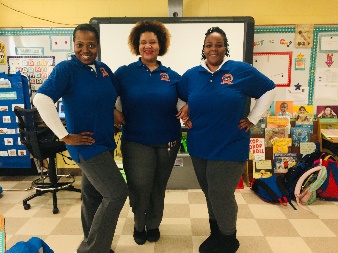 Inclement Weather/School Closings Daily ScheduleDr. Bolton, Ms. Benton, Ms. Bigsby8:00-8:45Wake up (Good morning!)Search YouTube for Singing Walrus’ Good Morning Song.Teeth Brushing (Practice proper way to brush teeth)Toileting (Practice potty training for students who require this)Handwashing (Practice proper ways to wash hands)Wet/Soap/Scrub/Rinse (Sing “Row your boat” or “Twinkle Twinkle Little Star” while washing). Practice properly drying hands.Get dressed for the day as if going to school.8:45-9:15Breakfast with familySpend time having morning conversations, even if child is non-verbal. Great time for morning social skills.Practice feeding, for those who require assistance,Practice drinking from a cup or straw for those who require assistance.Remember to have children use utensils with foods that require them.Have children throw their own food away and clean-up after themselves. Continue practicing independency as much as possible.Give children various tasks throughout the day.9:15-9:30Morning MovementGo to YouTube and select search for the following songs:1. Pancake Manor Shake Break (The 5:40 version). Three songs will play. We listen to this each morning.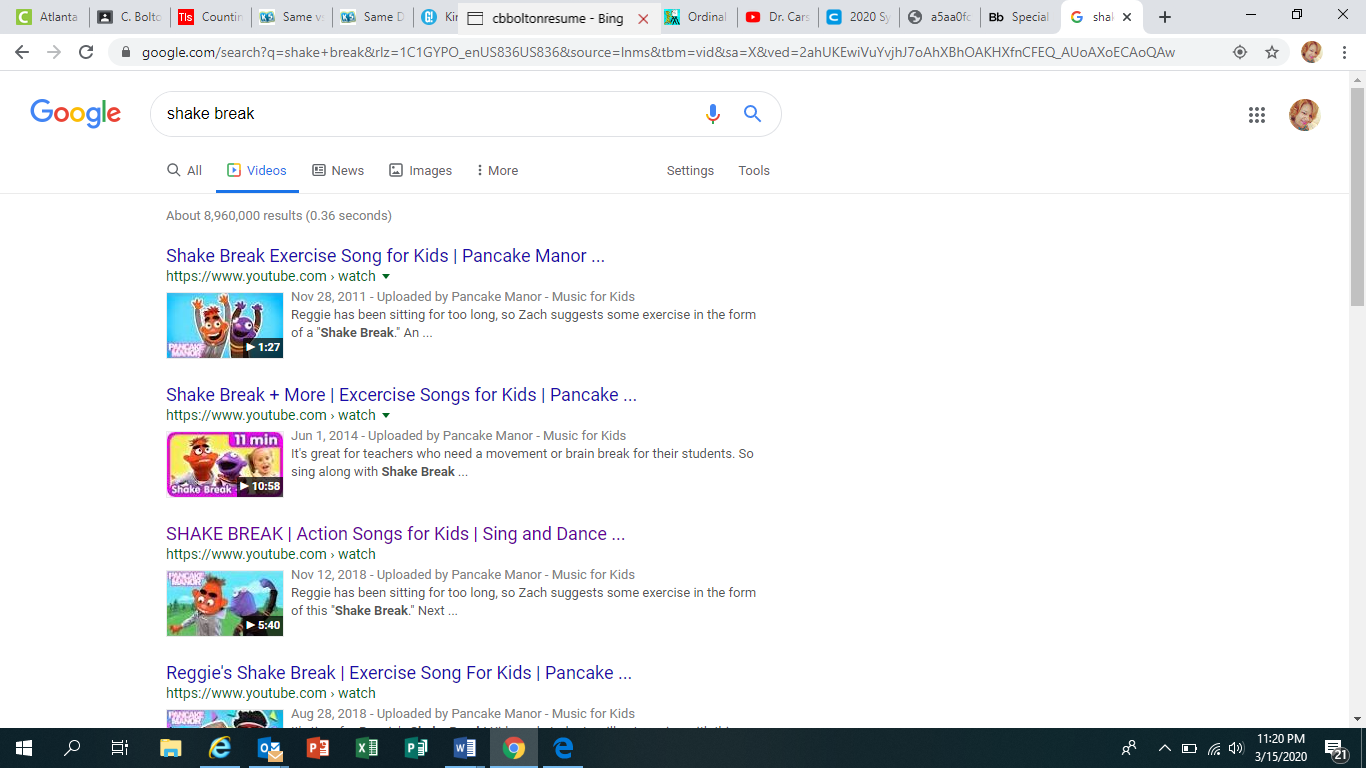 2. Freeze Dance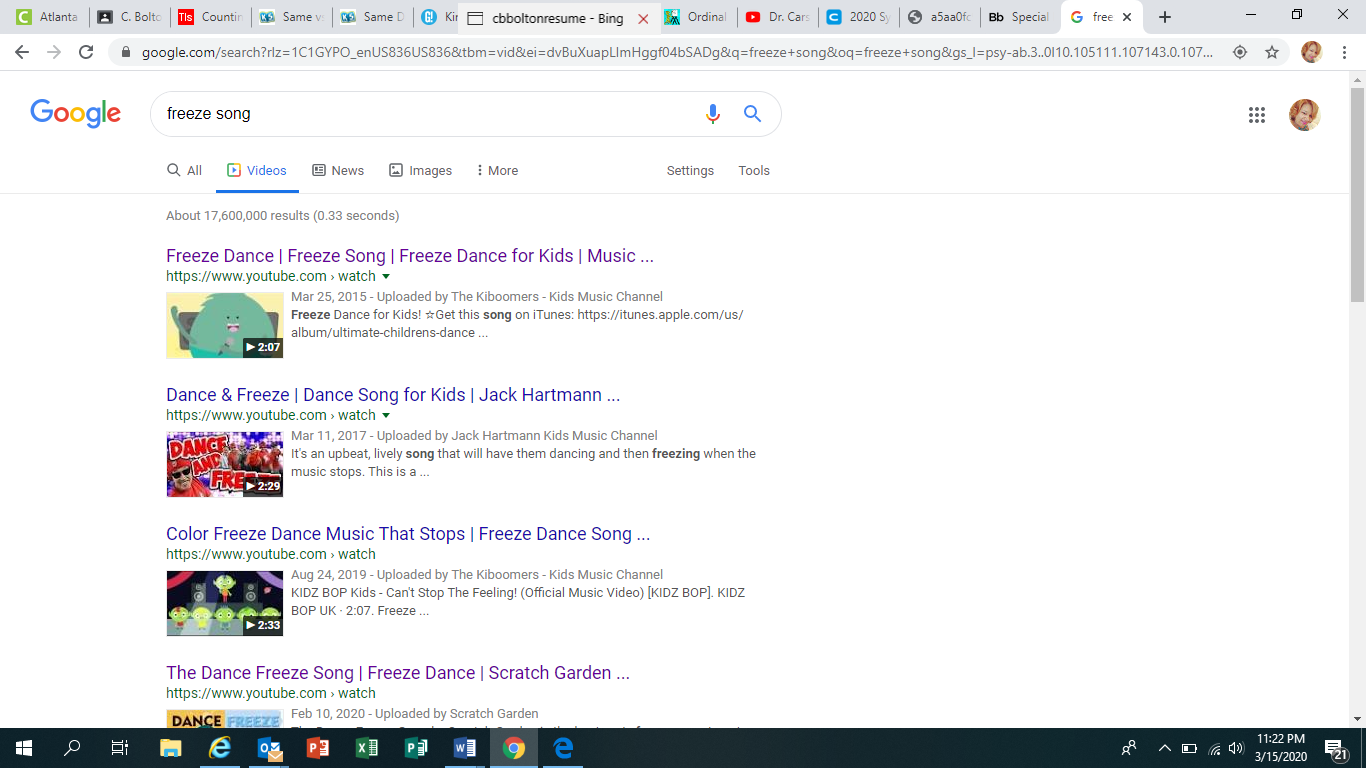 3. Pop See Ko 3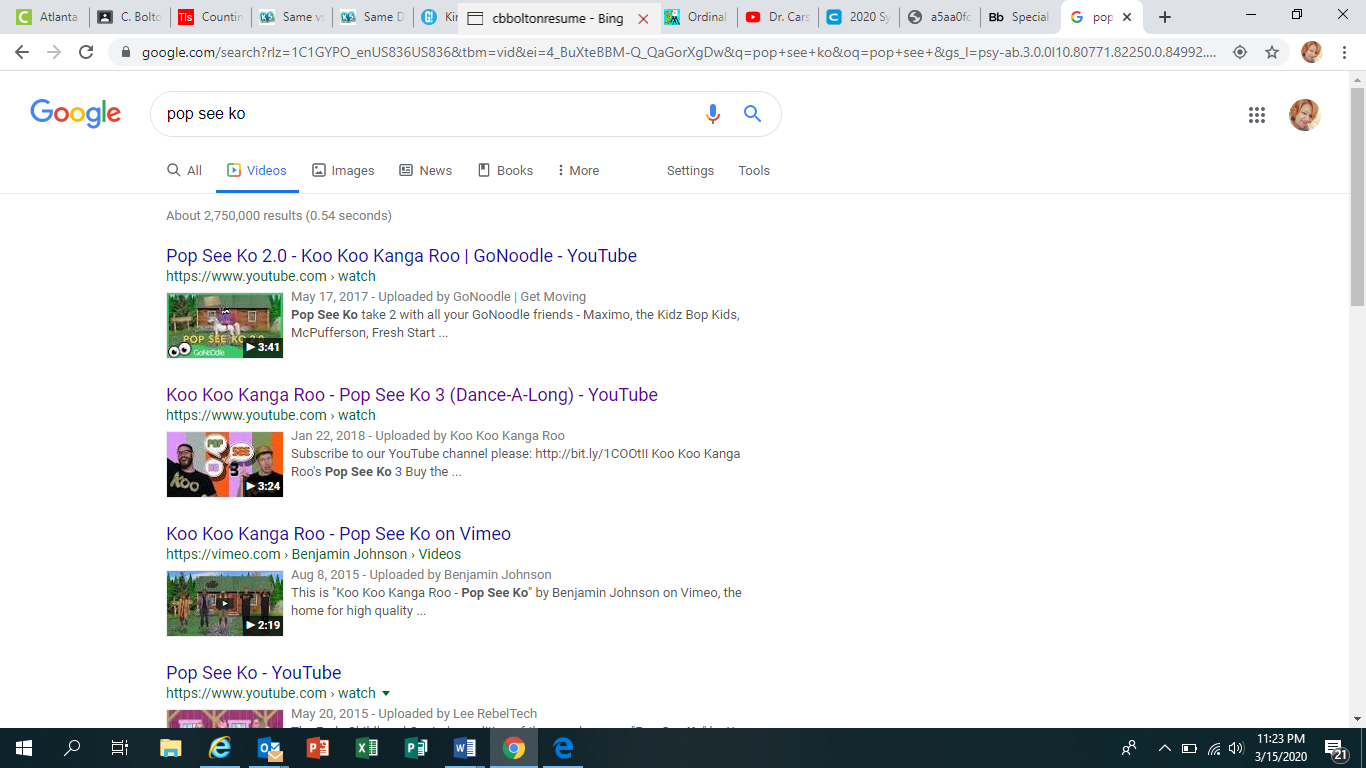 4. HaveFunTeaching- Walking Song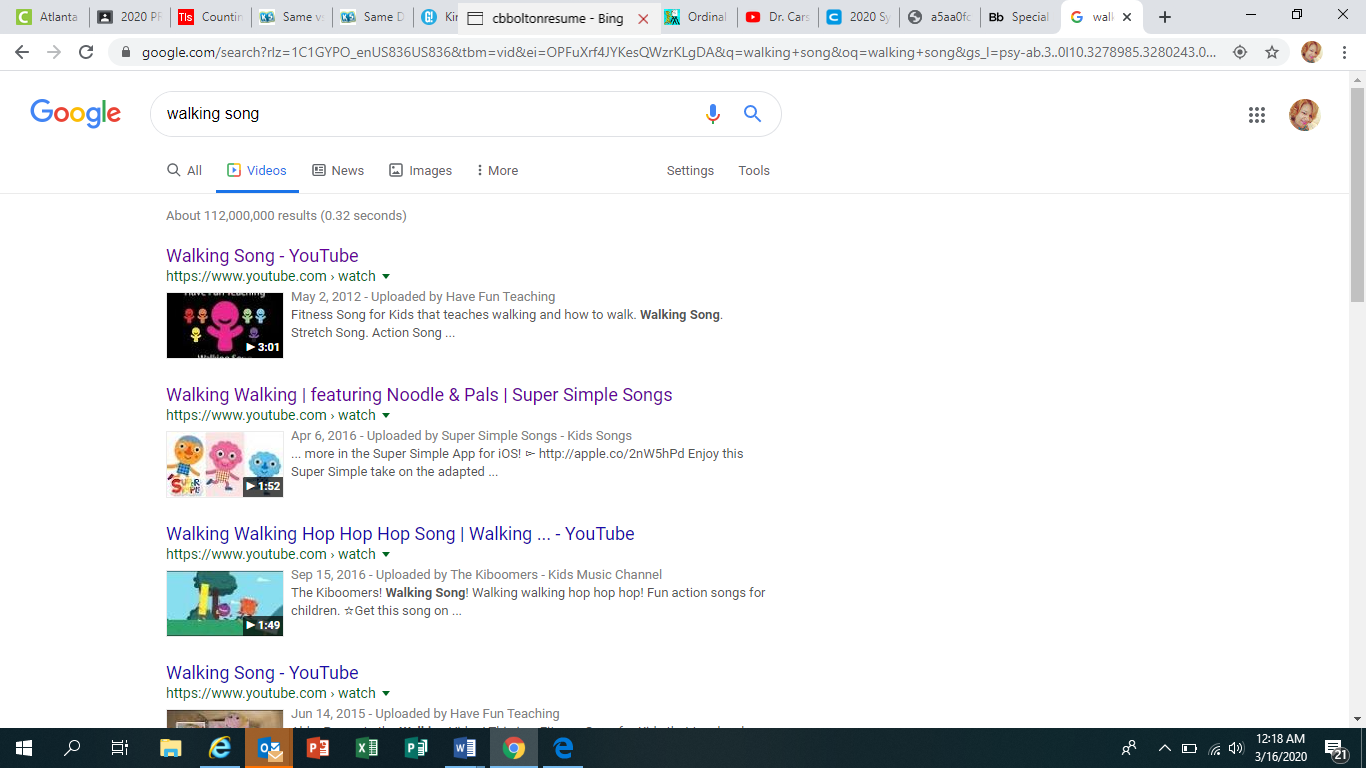 9:30-10:00Writing Practice/Fine Motor SkillsPractice scribbling (as applicable)Practice coloring inside lines (all students)You can draw shapes for them to color or use coloring sheets.Practice handwriting names or tracing lines, circles, and letters (as applicable).Practice cutting snips in paper or cutting simple shapesPractice buttoning/zipping/snapping/lacing, if applicable.If you have playdoh or clay, have children build and mold figures. You can also practice cutting playdoh/clay to assist with strengthening fine motor skills. See the Fine Motor packet in our Google Classroom for more fine motor activities.10:00-10:15Mid-day snack (we normally eat lunch at this time during the day)Bathroom Break (Follow same procedures as above)10:15-10:30Story Time 1Parents can read a story.Play story video from teachers (Will inform you once posted).Access www.myon.com link for lots of books! See the Google classroom for login directions.Have conversations about story.Review the story.Ask about author, characters, and title.Have students answer questions (nonverbal students can point to pictures)10:30-11:00Math (Monday/Wednesday)Practice counting up to 20 (PreK goal)For students who can count past 20…keep going as far as you can.For students who know all numbers, practice skip counting by 2’s, 5’s, and 10’s.More advanced, have them match words to numbers. For example: Match the word one to the number 1.Practice writing numbers.Practice putting numbers in order (Spread number cards on table and have child put in order)You can create cards with paper and pencil or index cards.Practice identifying sets that are greater than or less than up to 5.Practice matching numbers to sets. Example: Here’s the number 3.  Can you find the picture with three circles?Practicing counting items and one-to-one correspondence. Example: Can you count out three blocks?Practice ordinal positions-first, second/middle, and last/thirdMatching, identifying, or naming colors and shapes, as necessary.For those who know colors and shapes, have them identify the number of sides of each shape (How many sides does a square have?) or play an “I Spy” game using a colorful children’s book to find something green or blue, etc. Literacy (Tuesday/Thursday)Practice alphabet (Reciting, Identifying, Matching upper to lower, as applicable)Practice identifying letter sounds and pictures with the same beginning sounds. Practice site words (As applicable)Cooking  or Art Activity (Friday)Search Pinterest for an easy and fun cooking activity or food activity to complete with your child.Remember to make it simple and interactive.Check Cooking/Art Activity posts from Dr. Bolton, Ms. Benton, or Ms. Bigsby by Wednesday of each week, for a suggested activity.11:00-11:30LunchYouTube: Play Go Noodle’s Lunch Lunch Munch as a transition to lunch time.Interactive dance video about lunch. We play every day! Have child help prepare table/lunch, as he/she is able. Give child choices to practice making selections.For those who are verbal, have children practice saying “open please” or “help please.” For those who can, practice using 3-5 word sentences, “Open my juice please.’ More specific requests.Remember to practice using feeding utensils and practicing holding utensils correctly, depending on the type of food. Remember to have children discard (throw away) his/her food and clean-up to practice independency.Bathroom break11:30-12:00RecessGo outside! If unable, have him/her play with toys as you choose and appropriately with others (siblings/parents). Practice sharing, taking turns, and trading with parent or siblings, if applicable.12:00-12:30Science/Technology/Cooking TimeFun Science Activity (Monday/Wednesday)Check Pinterest or Google: Easy Prek Science Activities.Currently discussing life cycles and living/nonliving in class.YouTube: Search videos on life cycles frogs, butterflies, ladybugs, flowers, trees.Example: YouTube search for The Very Hungry Caterpillar and discuss the life cycle of the butterfly.Tech Time (Tuesday/Thursday)Tablet timeEducational TV time Computer TimeInteractive Games (Check out the resources from the Prek One Stop Shop link in the Google Classroom).Social Time-Game with family (Friday)You choose: Board Game, Interactive Game (Like musical chairs).Your goal is to help children develop turn-taking skills and follow 1-2 step directions.Also helps with practicing sportsmanship: How to handle disappointment if one loses or pride if one wins. 12:30-1:30Nap Time!Rest! Prepare activities for tomorrow.Scheduled conference or questions session with Dr. Bolton.You will be provided a day and time. 1:30-2:00Snack Time/Story Time 2Have child make bed, as he/she can.Bathroom BreakSnack Time (Be sure to provide choices and have children use their words).Take this time to read another story or play a story online.2:30Dismissal You did it! Relax, Relate, Repeat!Dr. Bolton 